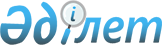 О внесении изменений в постановление Правительства Республики Казахстан от 31 января 2011 года № 64 "О некоторых вопросах осуществления государственных закупок у организаций, созданных общественными объединениями инвалидов"
					
			Утративший силу
			
			
		
					Постановление Правительства Республики Казахстан от 4 мая 2014 года № 431. Утратило силу постановлением Правительства Республики Казахстан от 31 декабря 2015 года № 1181

      Сноска. Утратило силу постановлением Правительства РК от 31.12.2015 № 1181 (вводится в действие с 01.01.2016).      Правительство Республики Казахстан ПОСТАНОВЛЯЕТ:



      1. Внести в постановление Правительства Республики Казахстан от 31 января 2011 года № 64 «О некоторых вопросах осуществления государственных закупок у организаций, созданных общественными объединениями инвалидов» (САПП Республики Казахстан, 2011 г., № 16, ст. 193) следующие изменения:



      1) заголовок изложить в следующей редакции:

      «О некоторых вопросах осуществления государственных закупок у общественных объединений инвалидов Республики Казахстан и организаций, созданных общественными объединениями инвалидов Республики Казахстан»;



      2) преамбулу и пункт 1 изложить в следующей редакции:

      «В соответствии с пунктом 3 статьи 44-1 Закона Республики Казахстан от 21 июля 2007 года «О государственных закупках» Правительство Республики Казахстан ПОСТАНОВЛЯЕТ:

      1. Утвердить прилагаемые:

      1) перечень общественных объединений инвалидов Республики Казахстан и организаций, созданных общественными объединениями инвалидов Республики Казахстан, производящих товары и (или) поставляющих товары, выполняющих работы, оказывающих услуги;

      2) перечень отдельных видов товаров, работ, услуг, закупаемых у общественных объединений инвалидов Республики Казахстан и организаций, созданных общественными объединениями инвалидов Республики Казахстан, производящих и (или) поставляющих товары, выполняющих работы, оказывающих услуги;

      3) Правила приобретения отдельных видов товаров, работ, услуг, закупаемых у общественных объединений инвалидов Республики Казахстан и организаций, созданных общественными объединениями инвалидов Республики Казахстан, производящих и (или) поставляющих товары, выполняющих работы, оказывающих услуги.»;



      3) пункт 2 исключить;



      4) перечень организаций, производящих товары, выполняющих работы, оказывающих услуги, созданных общественными объединениями инвалидов Республики Казахстан, утвержденный указанным постановлением, изложить в новой редакции согласно приложению 1 к настоящему постановлению;



      5) перечень отдельных видов товаров, работ, услуг, закупаемых у организаций, производящих товары, выполняющих работы, оказывающих услуги, созданных общественными объединениями инвалидов Республики Казахстан, утвержденный указанным постановлением, изложить в новой редакции согласно приложению 2 к настоящему постановлению;



      6) Правила приобретения отдельных видов товаров, работ, услуг, закупаемых у организаций, производящих товары, выполняющих работы, оказывающих услуги, созданных общественными объединениями инвалидов Республики Казахстан, утвержденные указанным постановлением, изложить в новой редакции согласно приложению 3 к настоящему постановлению.



      2. Настоящее постановление вводится в действие со дня его подписания и подлежит официальному опубликованию.      Премьер-Министр

      Республики Казахстан                       К. Масимов

Приложение 1         

к постановлению Правительства

Республики Казахстан     

от 4 мая 2014 года № 431   Утвержден           

постановлением Правительства

Республики Казахстан    

от 31 января 2011 года № 64                                  Перечень

                общественных объединений инвалидов Республики

               Казахстан и организаций, созданных общественными

                 объединениями инвалидов Республики Казахстан,

                   производящих товары и (или) поставляющих

                товары, выполняющих работы, оказывающих услуги

Приложение 2         

к постановлению Правительства

Республики Казахстан     

от 4 мая 2014 года № 431   Утвержден           

постановлением Правительства

Республики Казахстан    

от 31 января 2011 года № 64                                  Перечень

                   отдельных видов товаров, работ, услуг,

               закупаемых у общественных объединений инвалидов

                Республики Казахстан и организаций, созданных

               общественными объединениями инвалидов Республики

                 Казахстан, производящих и (или) поставляющих

                товары, выполняющих работы, оказывающих услуги

Приложение 3         

к постановлению Правительства

Республики Казахстан     

от 4 мая 2014 года № 431   Утвержден           

постановлением Правительства

Республики Казахстан    

от 31 января 2011 года № 64  Правила

приобретения отдельных видов товаров, работ, услуг, закупаемых

у общественных объединений инвалидов Республики Казахстан и

организаций, созданных общественными объединениями инвалидов

Республики Казахстан, производящих и (или) поставляющих товары,

выполняющих работы, оказывающих услуги      1. Настоящие Правила приобретения отдельных видов товаров, работ, услуг, закупаемых у общественных объединений инвалидов Республики Казахстан и организаций, созданных общественными объединениями инвалидов Республики Казахстан, производящих и (или) поставляющих товары, выполняющих работы, оказывающих услуги (далее – Правила) разработаны в соответствии с Законом Республики Казахстан от 21 июля 2007 года «О государственных закупках» (далее – Закон).

      2. Правила определяют порядок приобретения заказчиками отдельных видов товаров, работ, услуг у общественных объединений инвалидов Республики Казахстан и организаций, созданных общественными объединениями инвалидов Республики Казахстан (далее – организации инвалидов), производящих и (или) поставляющих товары, выполняющих работы, оказывающих услуги и соответствующих условию, предусмотренному в абзаце втором подпункта 13) статьи 248 Кодекса Республики Казахстан «О налогах и других обязательных платежах в бюджет» (Налоговый кодекс).

      3. Организаторы государственных закупок при проведении государственных закупок отдельных видов товаров, работ, услуг осуществляют закупки:

      1) товаров, предназначенных для нужд инвалидов (тифлотехнические средства, специальные средства передвижения, обязательные гигиенические средства), которые должны проводиться способом конкурса у организаций инвалидов, производящих и (или) поставляющих такие товары, в объеме не менее пятидесяти процентов от общего объема средств, выделенных для приобретения данных товаров в текущем году;

      2) иных товаров, не указанных в подпункте 1) настоящего пункта, у производящих товары организаций инвалидов в объеме не менее пятидесяти процентов от общего объема средств, выделенных для приобретения данных товаров в текущем году;

      3) работ и услуг у выполняющих работы, оказывающих услуги организаций инвалидов, в объеме ста процентов от общего объема средств, выделенных для приобретения данных работ и услуг в текущем году.

      4. При осуществлении государственных закупок отдельных видов товаров, работ, услуг у организаций инвалидов, производящих и (или) поставляющих товары, выполняющих работы, оказывающих услуги выбор поставщика среди них осуществляется в соответствии с положениями, предусмотренными Законом, Правилами осуществления государственных закупок, утвержденными постановлением Правительства Республики Казахстан от 27 декабря 2007 года № 1301 (далее – Правила осуществления государственных закупок), Правилами проведения электронных государственных закупок, утвержденными постановлением Правительства Республики Казахстан от 15 мая 2012 года № 623 (далее – Правила проведения электронных государственных закупок) с учетом особенностей, предусмотренных настоящими Правилами.

      5. Для реализации положений, установленных пунктом 3 настоящих Правил, организатор государственных закупок осуществляет государственные закупки способами, предусмотренными Законом, к которым допускаются производящие и (или) поставляющие товары, выполняющие работы, оказывающие услуги, организации инвалидов.

      Выполняющим работы, оказывающим услуги организациям инвалидов, не допускается привлечение субподрядчиков по выполнению работ и соисполнителей по оказанию услуг, являющихся предметом проводимых государственных закупок.

      6. При осуществлении государственных закупок в соответствии с пунктом 3 настоящих Правил организатор государственных закупок в тексте объявления указывает, что государственные закупки осуществляются исключительно среди производящих и (или) поставляющих товары, выполняющих работы, оказывающих услуги организаций инвалидов.

      7. В случае признания государственных закупок не состоявшимися по основаниям, предусмотренным в пункте 4 статьи 16 Закона, заказчик вправе принять решение о проведении государственных закупок способом из одного источника у производящих и (или) поставляющих товары, выполняющих работы, оказывающих услуги организаций инвалидов.

      8. В случае признания государственных закупок способом из одного источника у производящих и (или) поставляющих товары, выполняющих работы, оказывающих услуги организаций инвалидов, не состоявшимися, заказчик вправе принять решение о повторном проведении государственных закупок среди иных потенциальных поставщиков в соответствии с законодательством Республики Казахстан о государственных закупках.

      9. Государственные закупки, осуществляемые способом запроса ценовых предложений, проводятся посредством электронных государственных закупок в соответствии с Правилами проведения электронных государственных закупок среди организаций инвалидов.

      При этом, если государственные закупки способом запроса ценовых предложений дважды признаны не состоявшимися, организатор государственных закупок вправе осуществить государственные закупки способом из одного источника.

      10. В случаях, не урегулированных настоящими Правилами, заказчики, организаторы государственных закупок и члены конкурсных комиссий руководствуются Законом, Правилами осуществления государственных закупок и Правилами проведения электронных государственных закупок.
					© 2012. РГП на ПХВ «Институт законодательства и правовой информации Республики Казахстан» Министерства юстиции Республики Казахстан
				Общественные объединения инвалидов Республики Казахстан и организации, созданные общественными объединениями инвалидов Республики Казахстан, производящие товары и (или) поставляющие товары, выполняющие работы, оказывающие услугиБизнес-

идентификационный

номер121. Товарищество с ограниченной ответственностью «Акмолинское учебно-производственное предприятие Казахского общества слепых» 9801400035952. Товарищество с ограниченной ответственностью «Кокшетауское учебно-производственное предприятие» общественного объединения «Казахское общество слепых» 0210400013003. Товарищество с ограниченной ответственностью «Актюбинское учебно-производственное предприятие Казахского общества слепых» 9204400000554. Товарищество с ограниченной ответственностью «Алматинское учебно-производственное предприятие № 1 Казахского общества слепых» 9411400010195. Товарищество с ограниченной ответственностью «Алматинское учебно-производственное предприятие № 2 общественного объединения «Казахское общество слепых»   9907400019396. Товарищество с ограниченной ответственностью «Жетысуское учебно-производственное предприятие общественного объединения «Казахское общество слепых»   0412400070537. Товарищество с ограниченной ответственностью «Каскеленское учебно-производственное предприятие Казахского общества слепых»   9411400015648. Товарищество с ограниченной ответственностью «Талгарское учебно-производственное предприятие общественного объединения «Казахское общество слепых»   9906400004619. Товарищество с ограниченной ответственностью «Дом отдыха Спутник «Казахского общества слепых им. З.Б. Бейсекова»   10044001473810. Товарищество с ограниченной ответственностью «Атырауское учебно-производственное предприятие Казахского общества слепых»   95014000121611. Товарищество с ограниченной ответственностью «Семейское учебно-производственное предприятие Казахского общества слепых»   10024002041812. Товарищество с ограниченной ответственностью «Усть-Каменогорское учебно-производственное предприятие Казахского общества слепых»   94034000004513. Товарищество с ограниченной ответственностью «Шемонаихинское учебно-производственное предприятие Казахского общества слепых»   49094000001114. Товарищество с ограниченной ответственностью «Жамбылское учебно-производственное предприятие Казахского общества слепых»   61104000004915. Товарищество с ограниченной ответственностью «Уральское учебно-производственное предприятие Казахского общества слепых»   05064000536816. Товарищество с ограниченной ответственностью «Балхашское учебно-производственное предприятие Казахского общества слепых»   92024000076117. Товарищество с ограниченной ответственностью «Карагандинское учебно-производственное предприятие общественного объединения «Казахское общество слепых»   99054000300618. Товарищество с ограниченной ответственностью «Сатпаевское учебно-производственное предприятие Казахского общества слепых»   93024000048619. Товарищество с ограниченной ответственностью «Костанайское учебно-производственное предприятие Казахского общества слепых»   07104000513420. Товарищество с ограниченной ответственностью «Рудненское учебно-производственное предприятие Общественного объединения «Казахское общество слепых»   01104000388021. Товарищество с ограниченной ответственностью «Кызылординское учебно-производственное предприятие Казахского общества слепых»   99034000001422. Товарищество с ограниченной ответственностью «Актауское учебно-производственное предприятие Казахского общества слепых»   94124000032123. Товарищество с ограниченной ответственностью «Павлодарское учебно-производственное предприятие Казахского общества слепых»   94094000045324. Товарищество с ограниченной ответственностью «Экибастузское учебно-производственное предприятие Казахского общества слепых»   94074000132525. Товарищество с ограниченной ответственностью «Петропавловское учебно-производственное предприятие Казахского общества слепых»   94124000146926. Товарищество с ограниченной ответственностью «Ленгерское учебно-производственное предприятие Казахского общества слепых»   91034000002427. Товарищество с ограниченной ответственностью «Туркестанское учебно-производственное предприятие общественного объединения «Казахское общество слепых»   03024000478828. Товарищество с ограниченной ответственностью «Шымкентское учебно-производственное предприятие Казахского общества слепых»   95014000105829. Товарищество с ограниченной ответственностью «Экспериментальное предприятие Казахского общества слепых»   97104000190230. Учреждение «Щучинское учебно-производственное предприятие» Общественного объединения «Казахское общество глухих»   94094000116431. Учреждение «Актюбинское учебно-производственное предприятие» Общественного объединения «Казахское общество глухих»   92014000083732. Учреждение «Талдыкорганское учебно-производственное предприятие» общественного объединения «Казахское общество глухих»   66084000006433. Учреждение «Атырауское учебно-производственное предприятие Казахского общества глухих»   92104000059934. Учреждение «Семейское учебно-производственное предприятие» общественного объединения Казахского общества глухих»   92014000053335. Учреждение «Учебно-производственное предприятие Казахского общества глухих», г. Усть-Каменогорск   93024000056536. Учреждение «Таразское учебно-производственное предприятие» общественного объединения «Казахское общество глухих»   92024000067237. Учреждение «Уральское учебно-производственное предприятие» Общественного объединения «Казахское общество глухих»   94124000240738. Частное учреждение «Карагандинское учебно-производственное предприятие Общественного объединения «Казахское общество глухих»   94124000049039. Учреждение «Учебно-производственное предприятие Казахского общества глухих», г. Костанай   95014000066440. Учреждение «Кызылординское учебно-производственное предприятие» «Казахское общество глухих»   95094000057441. Негосударственное учреждение «Петропавловское учебно-производственное предприятие Казахского общества глухих»   94124000207042. Учреждение «Шымкентское «Учебно-производственное предприятие» Казахского общества глухих»   97124000227443. Учреждение «Алматинское учебно-производственное предприятие № 1» Общественного объединения «Казахское общество глухих»   37034000001544. Негосударственное учреждение «Учебно-производственное предприятие № 2 Казахского общества глухих», г. Алматы   93064000062945. Учреждение «Алматинское учебно-производственное предприятие № 3» Общественного объединения «Казахское общество глухих»   98044000427746. Учреждение «Алматинское учебно-производственное предприятие № 4 Казахского общества глухих»   00064000425147. Учреждение «Учебно-производственное предприятие Казахского общества глухих г. Астана»   62084000001748. Товарищество с ограниченной ответственностью «Реабилитационное производственное предприятие инвалидов», г. Петропавловск   91114000027349. Товарищество с ограниченной ответственностью «Кроива-Көмекші» общественного объединения «Казахстанское республиканское общество инвалидов войны в Афганистане», г. Алматы   08074001683850. Товарищество с ограниченной ответственностью «Кроива-Print» общественного объединения «Казахстанское республиканское общество инвалидов в Афганистане», г. Алматы   08074001686851. Товарищество с ограниченной ответственностью «Центр реабилитационных услуг «Инватакси» общественного объединения «Алматинское городское общество инвалидов»   09054000945352. Товарищество с ограниченной ответственностью «SU Service group» общественного объединения «Казахстанское республиканское общество инвалидов войны в Афганистане», г. Алматы   08084000125953. Товарищество с ограниченной ответственностью «Media Group» общественного объединения «Добровольное общество инвалидов Медеуского района», г. Алматы   08024001900154. Товарищество с ограниченной ответственностью «Центр Реабилитационной Техники – Надежда» общественного объединения «Казахстанское республиканское общество инвалидов войны в Афганистане», г. Алматы   08074001688855. Товарищество с ограниченной ответственностью «ШАНС-Кокше» общественного объединения «Центр реабилитации инвалидов «ШАНС»   10044000095656. Товарищество с ограниченной ответственностью «Социал 2010» общественного объединения «Центр реабилитации инвалидов «Лайықты өмір», г. Караганда   10034002179757. Товарищество с ограниченной ответственностью «Социус 2010» общественного объединения «Центр социальных услуг», г. Караганда   10034002176758. Товарищество с ограниченной ответственностью «ДӘМ» Местного общественного объединения общества инвалидов Бостандыкского района г. Алматы   98124000220659. Учреждение «Учебно-производственное предприятие Казахского общества глухих» г. Павлодар   13094000750060. Корпоративный фонд «Кокшетау» общественного объединения «Казахское общество слепых»   12034000060961. Корпоративный фонд «Актобе» общественного объединения «Казахское общество слепых»   12024002481062. Корпоративный фонд «Каратальская первичная организация общественного объединения «Казахское общество слепых»   05114001184263. Корпоративный Фонд «Талдыкорган» Общественного объединения «Казахское общество слепых»   12034000433464 Корпоративный фонд «Шелекская первичная организация общественного объединения «Казахское общество слепых»   03054000877165. Корпоративный фонд «Атырау» общественного объединения «Казахское общество слепых»   12034000665866. Корпоративный фонд «Оскемен» общественного объединения «Казахское общество слепых»   12024000814567. Корпоративный фонд «Тараз» общественного объединения «Казахское общество слепых»   12044002015168. Корпоративный фонд «Орал» общественного объединения «Казахское общество слепых»   12034000102269. Корпоративный Фонд общественного объединения «Казахское общество слепых» Карагандинской области   10114000907170. Корпоративный фонд «Костанай» общественного объединения «Казахское общество слепых»   11124002056171. Корпоративный фонд «Жосалы» общественного объединения «Казахское общество слепых»   13014101241472. Корпоративный фонд «Кызылорда» общественного объединения «Казахское общество слепых»   12024000430073. Корпоративный фонд «Сырдария» общественного объединения «Казахское общество слепых»   13014000872874. Корпоративный фонд «Казалы» общественного объединения «Казахское общество слепых»   12124000637775. Корпоративный фонд «Мангистау» общественного объединения «Казахское общество слепых»   12064000815976. Корпоративный фонд «Павлодар» общественного объединения «Казахское общество слепых»   12034001800777. Корпоративный фонд «Кызылжар» общественного объединения «Казахское общество слепых»   12024001460578. Корпоративный фонд «Сарыағаш» общественного объединения «Казахское общество слепых»   13014100834779. Корпоративный фонд «Тұрар» общественного объединения «Казахское общество слепых»   12114001699880. Корпоративный фонд «Отырар» общественного объединения «Казахское общество слепых»   12124000521281. Корпоративный фонд «Бәйдібек» общественного объединения «Казахское общество слепых»   12124001662482. Корпоративный фонд «Төлеби» общественного объединения «Казахское общество слепых»   12124000010283. Корпоративный фонд «Ақсукент» общественного объединения «Казахское общество слепых»   12114001685984. Корпоративный фонд «Шымкент» общественного объединения «Казахское общество слепых»   11024001107485. Корпоративный фонд «Алматы» общественного объединения «Казахское общество слепых»   11064001445786. Корпоративный фонд «Или» общественного объединения «Казахское общество слепых»   14024001027887. Корпоративный фонд «Саркан» общественного объединения «Казахское общество слепых»   14024001031988. Корпоративный фонд «Акжайык» общественного объединения «Казахское общество слепых»   14024003256889. Корпоративный фонд «Буланды» общественного объединения «Казахское общество слепых»   13024002686990. Корпоративный фонд «Арал» общественного объединения «Казахское общество слепых»   12114001935891. Корпоративный фонд «Экибастуз» общественного объединения «Казахское общество слепых»   12124001957892. Общественное объединение «Казахское общество слепых» (республиканский статус)   92014000070893. Объединение юридических лиц «Союз организаций работающих с инвалидами Жамбылской области «АСАР»   12074000791894. Товарищество с ограниченной ответственностью «Учебно-производственное предприятие Шебер қол»   11124002160995. Товарищество с ограниченной ответственностью «Жаңа Өмір 2012»   12014000570196. Общественное объединение «Костанайское городское добровольное общество инвалидов»   99014000067197. Общественное объединение «Аркалыкское городское добровольное общество инвалидов «МҮГЕДЕК»   04114001201698. Товарищество с ограниченной ответственностью «Кызылординское учебно-производственное предприятие инвалидов «Ұшқын»   13114000054799. Товарищество с ограниченной ответственностью «Учебно-производственное предприятие общественного объединения «Южно-Казахстанский областной союз ветеранов войны в Афганистане»   100. Товарищество с ограниченной ответственностью «Интеграция плюс»   060640013142101. Общественное объединение «Общество инвалидов «Ар-Рохим»   100240012714102. Общественное объединение «Аяулы-Алақан»   051140003762103. Товарищество с ограниченной ответственностью «Помощь инвалидам»   111240022726104. Товарищество с ограниченной ответственностью «Тауелсіздік-Д»   111240017703105. Общественное объединение «Общество инвалидов-матерей города Астаны имеющих детей»   020840005617106. Общественное объединение инвалидов «Демеу» Ескельдинского района   080840012690107. Товарищество с ограниченной ответственностью «DQB BASIS»   140240025099108. Объединение юридических лиц в форме ассоциации «Ассоциация организаций социально-трудовой реабилитации лиц с дефектом зрения «Нұр»   131040016381109. Товарищество с ограниченной ответственностью «Социально-производственное предприятие «Жаса»   140340006832110. Общественное объединение «Общество поддержки граждан- инвалидов с нарушением функций опорно-двигательного аппарата «Арба»   090540001130111. Общественное объединение «Темиртауское городское добровольное общество инвалидов»   920940000777112. Общественное объединение «Павлодарское областное добровольное общество инвалидов»   911240000683113. Общественное объединение Добровольное Общество Инвалидов «СОСТРАДАНИЕ»   121140012698114. Объединение юридических лиц «Союз организаций инвалидов Казахстана»   911140000520115. Товарищество с ограниченной ответственностью «САМГАУ ГРУП»   140140013230116. Товарищество с ограниченной ответственностью «Бииктеу»   140240023013117. Общественное объединение «Алматинское городское общество инвалидов»   890340000023118. Общественное объединение «Казахстанское республиканское общество инвалидов войны в Афганистане»   980440001113119. Общественное объединение инвалидов, имеющих высшее образование «Намыс»   021140007531120. Общественное объединение «Центр реабилитации инвалидов «Лайықты өмір»   041240007965121. Общественное объединение инвалидов «Центр социальных услуг»   030340002676122. Товарищество с ограниченной ответственностью «Фортуна 2013»   131140008453123. Общественное объединение инвалидов-опорников «ЕРЛИК» города Талдыкорган   070140010449124. Товарищество с ограниченной ответственностью «Нурлы комек» общественного объединения «Общество инвалидов «Салауат» Коксуского района   120140021743125. Общественное объединение «Северо-Казахстанское областное общество инвалидов «Қамқор»   140240013482Перечень отдельных видов товаров, работ, услуг, закупаемых у общественных объединений инвалидов Республики Казахстан и организаций, созданных общественными объединениями инвалидов Республики Казахстан, производящих и (или) поставляющих товары, выполняющих работы, оказывающих услугиКоды продукции по видам экономической деятельности (КПВЭД)12Постельное белье всех наименований, одеяло, матрацы, покрывало, подушки разные, полотенце, салфетки, наперники, чехлы на матрацы, пеленки13.92.12костюм повара, костюм пекаря, колпаки разные 13.92.13бумага туалетная, бумажные полотенца 17.22.11шторы, чехлы на машины, на кресла, полога13.92.15сумка шахтера, мешки разные, ремни шахтерские13.92.21костюм из термостойкого брезента, костюм рабочий хлопчатобумажный, костюм полевой хлопчатобумажный, куртка полевая камуфлированная, костюм брезентовый, костюм сварщика, аккумуляторщика, комбинезон рабочий, плащ брезентовый с водоотталкивающей пропиткой, плащ постовой, плащ прорезиновый14.12.11бушлаты разные, куртка ватная, брюки утепленные ватные, бушлат медицинский стеганный, на синтепоне, костюм утепленный «Зима», костюм на меху, костюм теплозащитный, полукомбинезон утепленный, жилет утепленный, куртка утепленная, костюм полевой камуфлированный, брюки, фуфайка, костюм на меху14.13.11пижамы разные, нательное мужское белье, трусы, носки, портянки, сорочки разные, рубашки разные14.14.12комплект для новорожденного14.19.11рукавицы и перчатки всех наименований14.19.13косынки разные, подшлемники разные, платок носовой, подворотничок14.19.23халат рабочий, фартуки разные, униформа, обмундирование (кроме офицерского состава), жилет сигнальный, халаты медицинские всех видов, хирургические костюмы, бахилы разные, форменная и специальная одежда, корпе, халаты госпитальные, халаты разные, школьная форма всех видов14.12.30шапка-ушанка меховая14.20.99пошив и ремонт обуви15.20.99совки для мусора, пуговицы, прищепки, шахматы, шашки, плечики, крышки металлические, пластмассовые для стеклянных банок, колпачки медицинские фольговые, каски защитные, контейнеры для утилизации бытовых отходов, детали изостыковой изоляции Р-50, P-65, замки для скоросшивателей, тазы, ведра, кожухи и корпуса для приборов учета электроэнергии, бирки для животных, щетка-круг металлическая, цепи для животных, сетка рабица22.29.91скоросшиватели, конверты, папки для бумаг, линейки17.23.12коробки упаковочные, коробки архивные17.21.14фармацевтическая деятельность, производство, изготовление и реализация лекарственных средств21.20.99датчик реле температурный камерный биметаллический, автопровода, светильники, розетки, выключатели, удлинители, извещатель пожарный ИП 212-45, электрические щиты разной модификации на напряжение до 1000 В, приборы пожарно-охранной сигнализации27.12.31запасные части для транспортных средств, сельхозмашин и тракторов (фильтры, щетки, луч для жатки, шатун для грохота)28.30.93уборка помещений и территорий81.29.19благоустройство, озеленение81.30.10организация отдыха и санаторно-курортного лечения инвалидов88.10.13услуги по захоронению96.03.11услуги похоронных бюро96.03.12полиграфические, рекламные, издательские73.11.11кистещеточные изделия32.91.19поставка, сборка, ремонт и обслуживание реабилитационной техники для инвалидов (костыли, трости, ходунки, подъемные устройства и механизмы, телерадиоаппаратура)28.22.99изделия из дерева (черенки разные, тарные ящики)16.29.14аренда помещений41.00.20кресла-коляски30.92.20производство мебели31.09.99